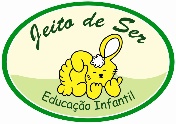 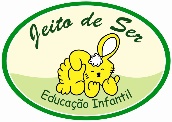 Refeições2ª FEIRA3ª FEIRA4ª FEIRA5ª FEIRA6ª FEIRASÁBADODOMINGOCafé da ManhãFrutaIogurte de FrutaTorradas com Geleia sem AçúcarFrutaSuco de LaranjaPãozinho Francês com QueijoFrutaVitamina de AbacateTorradas com Manteiga Iogurte de FrutaPãozinho Integral com Ovos MexidosFrutaSuco de FrutaTapioca com Aveia e QueijoFrutaLeiteBolo de Aveia e Frutas SecasFrutaLeite FermentadoRaízes CozidasLanche da ManhãFrutaFrutaFrutaFrutaFrutaFrutaFrutaAlmoçoSalada de AlfaceCarne Moída com CenouraMacarrão de Abobrinha no Azeite e AlhoArrozFeijãoSalada de Pepino com Beterraba e MilhoPeito de Frango GrelhadoEspaguete no Azeite com BrócolisArroz, FeijãoSalada de Agrião com Tomate e RepolhoCarne Assada de PanelaPurê de AbóboraArrozFeijãoSalada de Alface Roxa, Ervilha e PalmitoPeixe GrelhadoBatatas Assadas com Azeite e ErvasArrozFeijãoSalada de Brócolis, Cenoura Baby e Tomate CerejaOmelete SimplesChips de Batata DoceArrozFeijãoSalada de CenouraPicadinho de Carne com InhameCouve RefogadaArrozFeijãoSalada de Grão-de-bico, Ovos de Codorna e AlfaceEscondidinho de FrangoChuchu RefogadoArrozFeijãoLancheda TardeFrutaVitamina de MorangoPãozinho de Milho com Requeijão FrutaIogurte Natural Batido com BananaBolo de LimãoFrutaSuco de FrutaCookies Integrais Espetinhos de Frutas com Mel ou Calda de CacauMix de CastanhasFrutaIogurte de FrutaMilho CozidoFrutaPão Palito(grissini)Cubinhos de Queijo BrancoFrutaSuco de FrutaPão com Patê de Creme de Ricota Caseiro e AzeitonasJantarSopa de Letrinhas com Músculo, Legumes e Caldo de FeijãoYakissoba de Frango(com shoyo sem glutamato)Sopa Creme de Legumes com CarneTorradasOmelete de Espinafre(ou Ovos Mexidos)Torta de LegumesSopa de Canjiquinha com Músculo e CouveArroz Colorido (com Frango Desfiado, Cenoura, Ervilha, Brócolis e Milho) Macarrão à BolonhesaLegumes Grelhados no Azeite e Ervas 